OGGETTO: Richiesta permessi brevi A.T.A. _I_ sottoscritt_ ___________________________________________________________________________________(NOME E COGNOME) D.S.G.A.	 Assistente Amministrativo	 Collaboratore Scolasticocon contratto a    tempo  indeterminato   tempo determinato in servizio nel plesso  _________________________________________________________________________CHIEDE alla S.V. di assentarsi  per: PERMESSI brevi (massimo di due ore giornaliere), da recuperare entro i due mesi lavorativi successivi. per (motivazione) _________________________________________________________________________________ dalle ore___:___ alle ore___:___ del giorno___/___/_________ per un totale di ore___ PERMESSI per motivi personali e/o familiari art. 31 C.C.N.L. 2016/18 (usufruibili anche a ore per un massimo di 18 H)per (motivazione) _________________________________________________________________________________ dalle ore___:___ alle ore___:___ del giorno___/___/_________ per un totale di ore___ PERMESSI per malattia art. 33 C.C.N.L.  (usufruibili a ore per un massimo di 18 H)per (motivazione) _________________________________________________________________________________ dalle ore___:___ alle ore___:___ del giorno___/___/_________ per un totale di ore___Dolo, ___/___/_________					             _______________________________________                     (DATA)							            (FIRMA DIPENDENTE)						VISTO:  esprime parere favorevole			  si concede     non si concede__________________________ IL D.S.G.A.				                                 IL DIRIGENTE SCOLASTICO	          Cristina Zampieri                                                                                      Dott. Luca Michielon                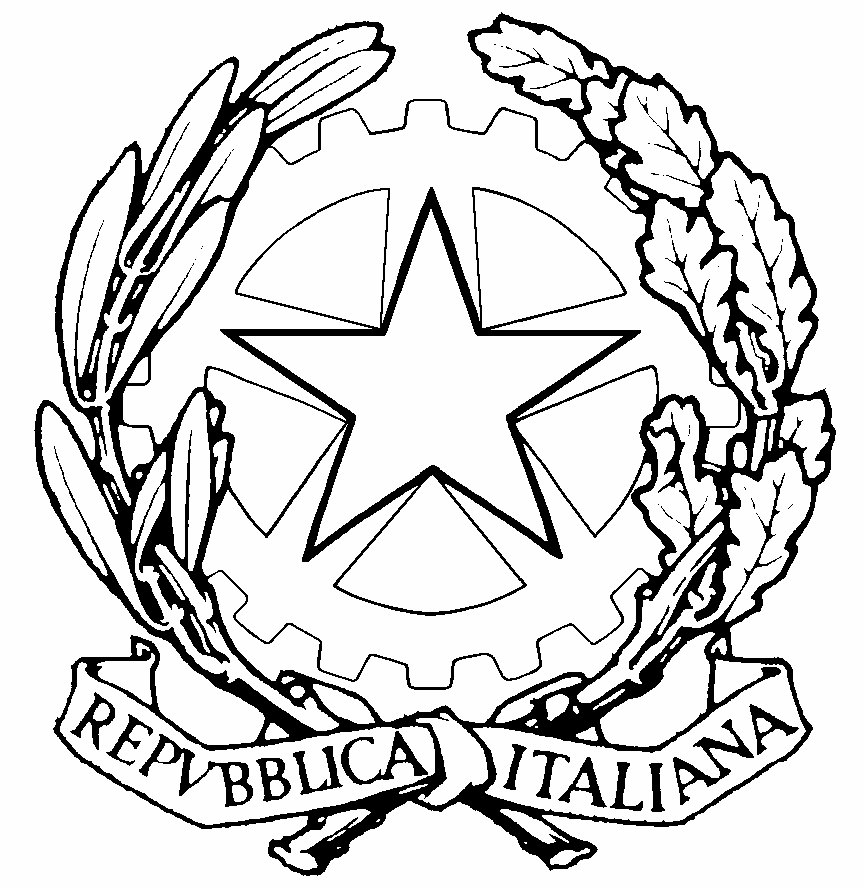 ISTITUTO COMPRENSIVO STATALE TINA ANSELMIScuole dell’Infanzia, Primarie e Secondarie di 1° gradoVia IV Novembre, 2 – 30031 DOLO (VE)Tel. 041 / 410114C.F. 90164410277  -  C.M. VEIC867006 – C.U.F. UFQ71OVEIC867006@istruzione.it   VEIC867006@pec.istruzione.it http://www.istitutocomprensivodolo.edu.it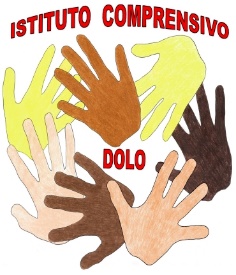 